A que fator(es) atribui este pedido de anulação de matrícula/inscrição?  (Pode escolher mais do que uma opção)Ainda relativamente à situação ou situações que justificam este seu pedido, utilize o espaço a seguir para um comentário ou uma sugestão que nos pretenda fazer: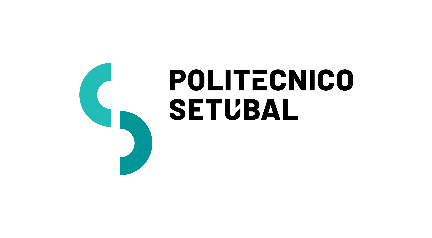 ANULAÇÃO DE MATRÍCULA/INSCRIÇÃO  -  QUESTIONÁRIONome:Curso:Nº estudante:Escola:Ano Curric:Email: Telem.:Telef.:Estado civil:Estado civil:Estado civil:Qual é o seu estatuto de frequência e avaliação?Qual é o seu estatuto de frequência e avaliação?Solteiro(a)Solteiro(a)Estudante sem estatuto especialCasado (a)/em união de factoCasado (a)/em união de factoTrabalhador/Estudante Outro. Indique qual:Outro. Indique qual:Mãe/ pai estudanteSe tem filhos, indique quantos filhos tem:Se tem filhos, indique quantos filhos tem:Membro dos órgãos de gestão IPS/escolas.Qual é a sua idade?Qual é a sua idade?Outro estatuto:Conhece os apoios disponibilizados aos estudantes pelos Serviços de Ação Social do IPS (SAS)?Conhece os apoios disponibilizados aos estudantes pelos Serviços de Ação Social do IPS (SAS)?-Sim-NãoJá recorreu a algum dos serviços de apoio disponibilizados pelos SAS?Já recorreu a algum dos serviços de apoio disponibilizados pelos SAS?-Sim-NãoSe respondeu SIM à questão anterior, indique a que serviços dos SAS recorreu:Se respondeu SIM à questão anterior, indique a que serviços dos SAS recorreu:Se respondeu SIM à questão anterior, indique a que serviços dos SAS recorreu:Se respondeu SIM à questão anterior, indique a que serviços dos SAS recorreu: - Bolsa de estudo - Programa de Atribuição de Apoios Sociais aos Estudantes do IPS - Programa de Atribuição de Apoios Sociais aos Estudantes do IPS - Programa de Atribuição de Apoios Sociais aos Estudantes do IPS - Alojamento nas residências - Consultas médicas, de psicologia ou de nutricionismo - Consultas médicas, de psicologia ou de nutricionismo - Consultas médicas, de psicologia ou de nutricionismoProblemas de saúde Insatisfação motivada pelo currículo do curso (conteúdos e atividades das unidades curriculares)Dificuldades económicas/financeiras Insatisfação quanto ao funcionamento dos serviços da escola/IPSDistância entre a sua residência e a escola Inadequação dos equipamentos e dos recursos disponibilizados aos estudantesExigência da atividade profissional As saídas profissionais e a empregabilidade associadas ao cursoIncompatibilidade com os horários da atividade profissional Insatisfação relativamente ao desempenho dos docentes em sala de aulaDificuldades no seu desempenho académicoFalta de apoio / acompanhamento por parte dos professoresOutros problemas pessoaisInsatisfação quanto às regras de assiduidade e/ou de avaliação dos estudantesPreferência por outro cursoDificuldades de relacionamento com outros estudantesPreferência por outra instituiçãoDificuldades de relacionamento com professoresDificuldades na adaptação aos métodos de trabalho e de estudo no ensino superiorOutra. Indique qual: O(A) estudante:O(A) estudante:Data: ___/___/___Data: ___/___/___